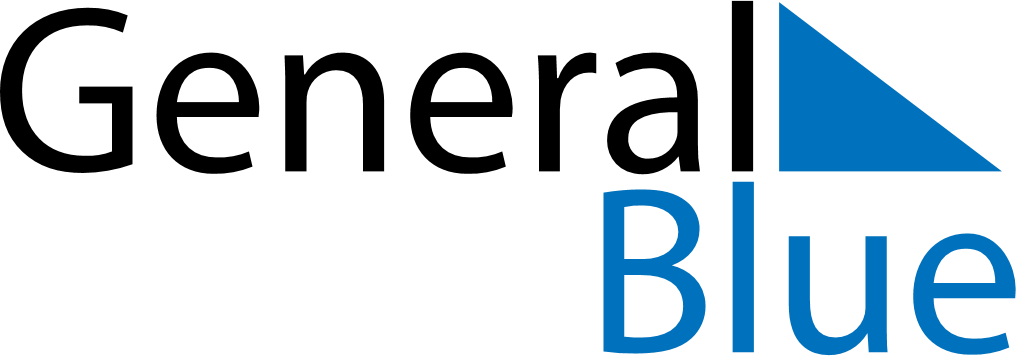 April 2028April 2028April 2028SloveniaSloveniaMONTUEWEDTHUFRISATSUN12345678910111213141516Easter Sunday17181920212223Easter MondaySt. George’s Day24252627282930Day of Uprising Against Occupation